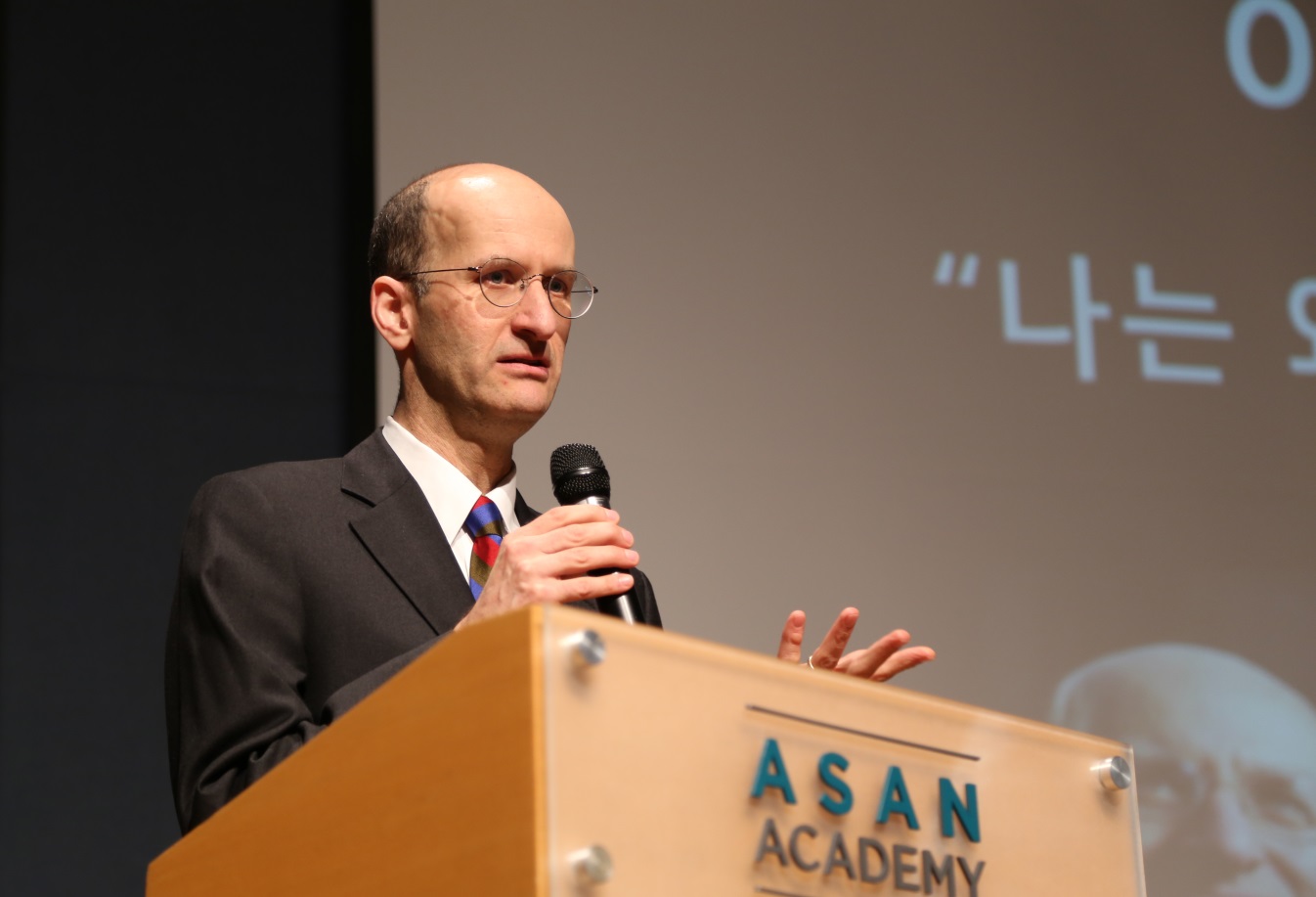 경희대 임마누엘 페스트라이쉬(Emanuel Pastreich, 이만열) 교수가 7일(화) 오후 아산정책연구원 1층 강당에서 열린 ‘브랜드 대한민국’ 인문학 강연에서 “나는 왜 대한민국에 주목하는가?”를 주제로 강연을 하고 있다. (사진=아산정책연구원 제공) 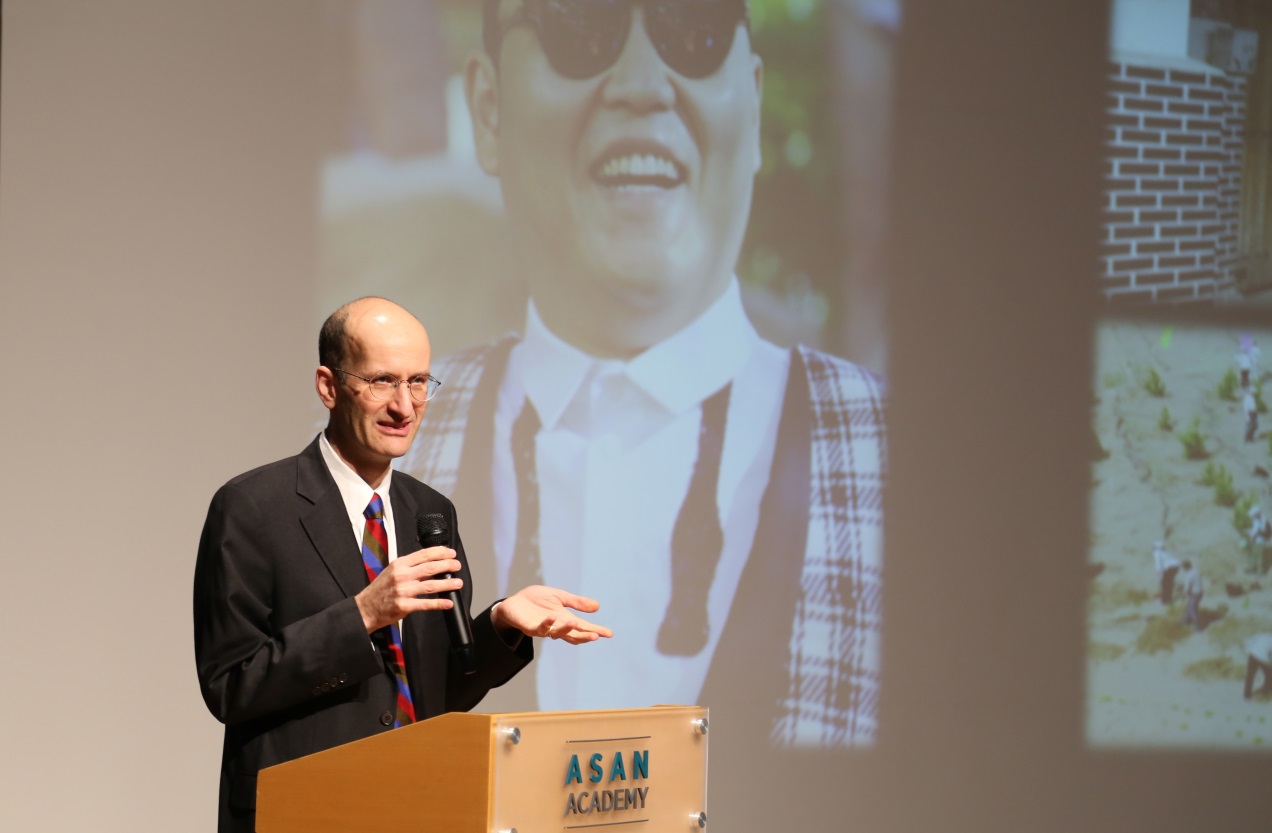 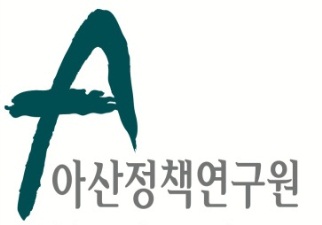 보도자료   Press Release보도자료   Press Release2014년 1월 7일배포 후 바로 보도 가능합니다.총 2장담당: 홍보실 오가혜 연구원전화: 02-3701-7377이메일: communications@asaninst.org